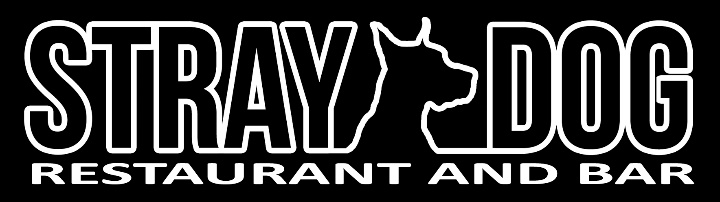 Brunch                                                       Sunday 12pm-5pmSausage Griddle 13Mini cornbread pancake, American cheese, applewood bacon, bacon and thyme infused Wood’s Maple Syrup (WI), with salad and parmesan potatoesBreakfast Sandwich 10English muffin, ham, fried egg, American cheese, and Sriracha mayo, with salad and parmesan potatoesAmerican Breakfast 13Two eggs to order, applewood bacon, toast and jam, with salad and parmesan potatoesChilaquiles 15Braised brisket chili, radishes, cotija, pickled red onion, pico de gallo, avocado, corn tortilla, fried, Cholula, and salsa verde Chicken and Waffle 17Buttermilk-fried chicken breast and thigh/drummy with bacon and thyme infused Wood’s maple syrup and sourdough waffle  Waffle 5whipped cream, strawberries, Wood’s Maple Syrup (WI)Corn Cakes 9Cornbread pancakes with Wood’s Maple Syrup (WI)Sin Roll 8Deep-fried caramel roll with bacon and caramel syrup and whipped cream